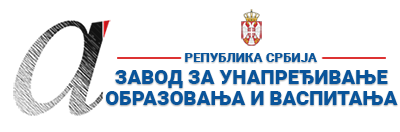 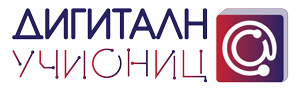 ПРИПРЕМА ЗА ЧАС1. ШколаОШ „Горња Варош“МестоЗемунЗемунЗемун2. Наставник (име и презиме)Радмила ДикосавићРадмила ДикосавићРадмила ДикосавићРадмила ДикосавићРадмила Дикосавић3. Предмет:Српски језикСрпски језикСрпски језикРазред ПРВИ4. Наставна тема - модул:Припрема за почетно читање и писањеПрипрема за почетно читање и писањеПрипрема за почетно читање и писањеПрипрема за почетно читање и писањеПрипрема за почетно читање и писање5. Наставна јединица:Дани у недељиДани у недељиДани у недељиДани у недељиДани у недељи6. Циљ наставне јединице:Оспособљавање ученика да самостално саставе од слова словарице, препишу или самостално напишу реченицу/реченице и да их прочитају.Оспособљавање ученика да самостално саставе од слова словарице, препишу или самостално напишу реченицу/реченице и да их прочитају.Оспособљавање ученика да самостално саставе од слова словарице, препишу или самостално напишу реченицу/реченице и да их прочитају.Оспособљавање ученика да самостално саставе од слова словарице, препишу или самостално напишу реченицу/реченице и да их прочитају.Оспособљавање ученика да самостално саставе од слова словарице, препишу или самостално напишу реченицу/реченице и да их прочитају.На крају часа ученик је :Разликује изговорени глас и написано слово;Разликује изговорене и написане речи и реченице;Разликује слово, глас и реченицу;Пише читко и уредно.На крају часа ученик је :Разликује изговорени глас и написано слово;Разликује изговорене и написане речи и реченице;Разликује слово, глас и реченицу;Пише читко и уредно.На крају часа ученик је :Разликује изговорени глас и написано слово;Разликује изговорене и написане речи и реченице;Разликује слово, глас и реченицу;Пише читко и уредно.На крају часа ученик је :Разликује изговорени глас и написано слово;Разликује изговорене и написане речи и реченице;Разликује слово, глас и реченицу;Пише читко и уредно.На крају часа ученик је :Разликује изговорени глас и написано слово;Разликује изговорене и написане речи и реченице;Разликује слово, глас и реченицу;Пише читко и уредно.8. Методе рада:дијалошка, текстуална метода, демонстративна, писаних радовадијалошка, текстуална метода, демонстративна, писаних радовадијалошка, текстуална метода, демонстративна, писаних радовадијалошка, текстуална метода, демонстративна, писаних радовадијалошка, текстуална метода, демонстративна, писаних радова9. Облици рада:Фронтални, индивидуалниФронтални, индивидуалниФронтални, индивидуалниФронтални, индивидуалниФронтални, индивидуални10. Потребна опрема / услови / наставна средства за реализацију часаПТТ презентацијаПТТ презентацијаПТТ презентацијаПТТ презентацијаПТТ презентација11. Дигитални образовни материјали / дигитални уџбеници коришћени за реализацију часаПрезентација са youtube.Презентација са youtube.Презентација са youtube.Презентација са youtube.Презентација са youtube.Планиране активности наставникаПланиране активности ученикаПланиране активности ученикаПланиране активности ученикаПланиране активности ученика12.1. Уводни део часа Разговор са ученицима о дану који је данса, који је био јуче и који ће бити сутра. Аудио-видео презентација дана у недељи.Кратак разговор о данима у недељи( седмици)Издвајање речи недеља (седмица)Издвајање речи недеља (седмица)Издвајање речи недеља (седмица)Издвајање речи недеља (седмица)12.2. Средишњи део часаТумаћење појмова недеља и седмица.Разликовање дана у недељи мушког рода(понедељак, уторак, четвртак, петак) и женског рода (среда, субота, недеља)Објашњење ради разликовања дана у недељи и њиховог редоследа.Ученици усвајају значење појмова недеља(седмица), радних и нерадних дана.Ученици исписују дане у недељи, издвајају омиљени дан и описују шта обично раде тог дана.Ученици усвајају значење појмова недеља(седмица), радних и нерадних дана.Ученици исписују дане у недељи, издвајају омиљени дан и описују шта обично раде тог дана.Ученици усвајају значење појмова недеља(седмица), радних и нерадних дана.Ученици исписују дане у недељи, издвајају омиљени дан и описују шта обично раде тог дана.Ученици усвајају значење појмова недеља(седмица), радних и нерадних дана.Ученици исписују дане у недељи, издвајају омиљени дан и описују шта обично раде тог дана.12.3. Завршни део часаНаставник пушта песму Драгана Лукића „Седмица“. Кратак разговор о песми .Ученици уче да певају и играју.Ученици кроз песму уче о данима у недељи и повезују их са редним бројевима под којим се налазе.Ученици кроз песму уче о данима у недељи и повезују их са редним бројевима под којим се налазе.Ученици кроз песму уче о данима у недељи и повезују их са редним бројевима под којим се налазе.Ученици кроз песму уче о данима у недељи и повезују их са редним бројевима под којим се налазе.13. Линкови ка презентацији уколико је она урађена у онлајн алату ка дигиталном образовном садржају уколико је доступан на интернету ка свим осталим онлајн садржајима који дају увид у припрему за час и његову реализацију https://www.youtube.com/watch?v=ugG0shaN95o&t=19shttps://www.youtube.com/watch?v=-jfWHEsifKIhttps://www.youtube.com/watch?v=ugG0shaN95o&t=19shttps://www.youtube.com/watch?v=-jfWHEsifKIhttps://www.youtube.com/watch?v=ugG0shaN95o&t=19shttps://www.youtube.com/watch?v=-jfWHEsifKIhttps://www.youtube.com/watch?v=ugG0shaN95o&t=19shttps://www.youtube.com/watch?v=-jfWHEsifKIhttps://www.youtube.com/watch?v=ugG0shaN95o&t=19shttps://www.youtube.com/watch?v=-jfWHEsifKI14. Начини провере остварености исходаУченици треба да нацртају шта обично радеомиљеног дана у недељи.Ученици треба да нацртају шта обично радеомиљеног дана у недељи.Ученици треба да нацртају шта обично радеомиљеног дана у недељи.Ученици треба да нацртају шта обично радеомиљеног дана у недељи.Ученици треба да нацртају шта обично радеомиљеног дана у недељи.15. Оквир за преиспитивање оствареног часа: планирани начини провере остварености исхода;избор активности;одступања/потешкоће приликом остваривања планираног. Шта бих  променио/ла, другачије урадио/ла?Разговор са ученицима о песми и игри кроз које су проверили своја знања о данима у недељи.Разговор са ученицима о песми и игри кроз које су проверили своја знања о данима у недељи.Разговор са ученицима о песми и игри кроз које су проверили своја знања о данима у недељи.Разговор са ученицима о песми и игри кроз које су проверили своја знања о данима у недељи.Разговор са ученицима о песми и игри кроз које су проверили своја знања о данима у недељи.